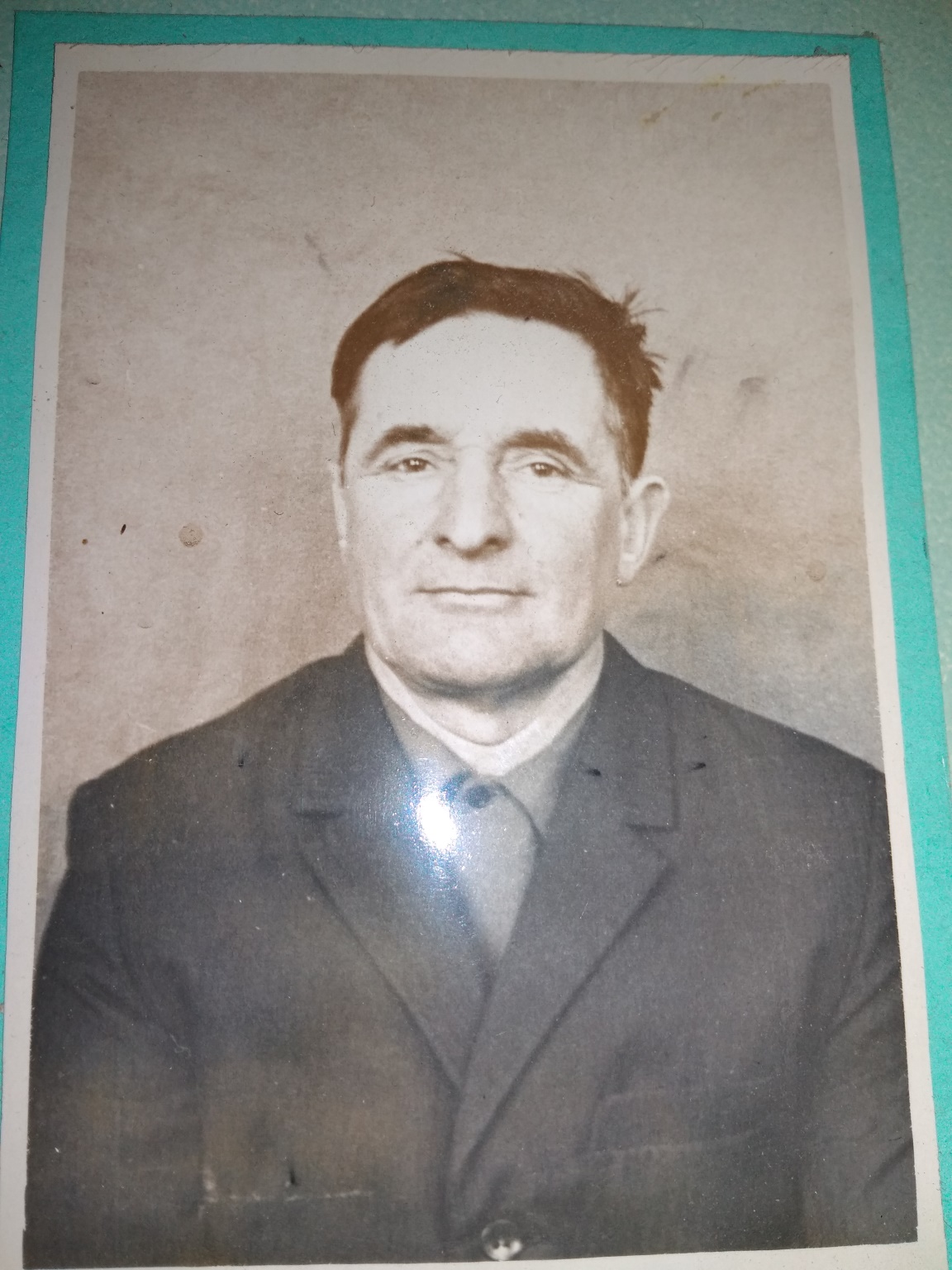 РядовойИсмагилов Ахнаф Ахматзиевич, 1925 г.р., награжден орденом Отечественной войны 1 степени, медалью за победу над Германией